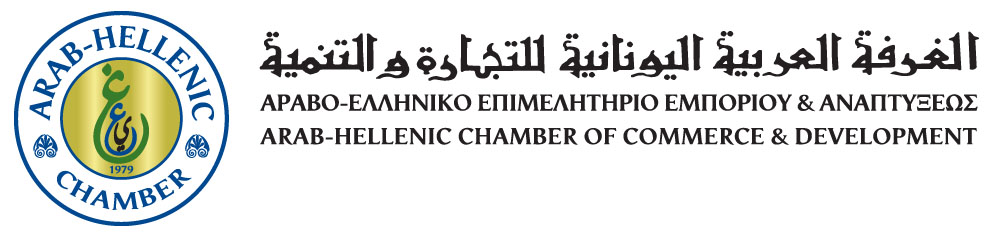 ΑΙΤΗΣΗ ΕΓΓΡΑΦΗΣ ΜΕΛΟΥΣΠλήρης επωνυμία της εταιρίας................................................................................Διακριτικός τίτλος της εταιρίας ..............................................................................Νομική μορφή της εταιρίας……………………………………………..…….…....Νόμιμος εκπρόσωπος..................................................Τίτλος	…….....................Χρονολογία ίδρυσης ........................... Αριθ.Καταστατικού..................................... Φ.Ε.Κ. Νόμιμης Εκπροσώπησης (ΑΕ+ΕΠΕ+ΙΚΕ)…………………………(συνημμένο) (τόπος ίδρυσης εταιρίας/συνημμ. αντίγραφο)Πλήρης διεύθυνση.......................................................Τ.Θ...///........Τ.Κ..................Τηλέφωνα ................................................................Fax:......................................E-mail:………………………..………Http\\:……………………………………..Α.Φ.Μ.....................................ΔΟΥ.......................................................................Αντικείμενο εργασιών (Ελληνικά) ........................................................................................................................................................................................................Αντικείμενο εργασιών (Αγγλικά)............................................................................………………………………………………………………………..……………(Κατηγορία Δραστηριότητας Επιχείρησης βάσει ευρετηρίου επιχειρήσεων ICAP ……………………………………………………………………………………………..)Υπεύθυνοι για άμεση επικοινωνία με τα τμήματα: (ονοματεπώνυμο & τίτλος ατόμου)Εξαγωγών ...............................................................................................................Λογιστηρίου ...........................................................................................................Θέλουμε να εξάγουμε στην / στις .............................................................................Συμφωνούμε    Δεν συμφωνούμε  να δοθούν αυτά τα στοιχεία σε τρίτους με στόχο την σύναψη εμπορικών σχέσεων ή για οποιαδήποτε άλλο σκοπό οικονομικού χαρακτήρα.(Υποχρεωτική συμπλήρωση, βάσει Ευρωπαϊκού Κανονισμού Προστασίας Προσωπικών Δεδομένων – GDPR)Τακτικά μέλη που επιθυμούν να διαγραφούν, πρέπει να το δηλώσουν εγγράφως 6 μήνες πριν και να πληρώσουν τις οφειλόμενες συνδρομές τους μέχρι την ημερομηνία διαγραφής.Αναλαμβάν............την υποχρέωση να ενημερών.............το Επιμελητήριο, για οποιαδήποτε μεταβολή της επιχειρήσεως μ...................    (Θερμή παράκληση να αποσταλεί το πρωτότυπο )Βεβαιών...... την ακρίβεια των παραπάνω στοιχείων.							Ημερομηνία..............................202..Σφραγίδα εταιρείας / Ονοματεπώνυμο & Υπογραφή Νόμιμου ΕκπροσώπουTel.: +30-210-6711210/+30-210-6726882/6773428 ext. 109/ Fax.:+30-210-6746577e-mail: chamber@arabgreekchamber.gr  /www.arabhellenicchamber.grΤΟ ΑΡΑΒΟ-ΕΛΛΗΝΙΚΟ ΕΠΙΜΕΛΗΤΗΡΙΟΤο ‘Αραβο-Ελληνικό Επιμελητήριο είναι μικτός επιμελητηριακός θεσμός που εκφράζει την θέληση και την φιλοδοξία των κυβερνήσεων της Ελλάδας και των Αραβικών χωρών να προωθήσουν τις Άραβο-Ελληνικές σχέσεις στο ανώτερο δυνατό επίπεδο.Είναι αναπτυξιακός, μη κερδοσκοπικός οργανισμός, Νομικό Πρόσωπο Ιδιωτικού Δικαίου, με έδρα την Αθήνα και εποπτεύεται από το Υπουργείο Ανάπτυξης, Τομέας Εμπορίου της Ελλάδας σε συνεργασία με τον Σύνδεσμο Αραβικών Κρατών, την Ένωση Αραβικών Επιμελητηρίων και το Συμβούλιο των Αράβων Πρεσβευτών στην Ελλάδα.Το Επιμελητήριο διοικείται από 40μελές Διοικητικό Συμβούλιο, αποτελούμενο από 20 Έλληνες και 20 Άραβες.ΣΚΟΠΟΣ ΤΟΥ :Ο σκοπός του ‘Αραβο-Ελληνικού Επιμελητηρίου είναι η ανάπτυξη και η πρόοδος των οικονομικών, εμπορικών, βιομηχανικών, γεωργικών, τεχνολογικών, ναυτικών και τουριστικών σχέσεων μεταξύ της Ελλάδας και των Αραβικών χωρών.ΠΡΟΣΦΕΡΟΜΕΝΕΣ ΥΠΗΡΕΣΙΕΣ TOY:Οι υπηρεσίες που προσφέρει το ‘Αραβο-Ελληνικό Επιμελητήριο στα μέλη του σε γενικές γραμμές είναι:Ενθαρρύνει, βοηθάει και διευρύνει την συνεργασία μεταξύ Ελλάδας και Αραβικών χωρών, στους τομείς της Βιομηχανίας, του Εμπορίου, της Γεωργίας, της Τεχνολογίας, της Ναυτιλίας και του Τουρισμού, σε συνεργασία με τους δημόσιους & ιδιωτικούς Οργανισμούς που έχουν παρόμοιο σκοπό.Πληροφορεί τους Έλληνες και Άραβες μέλη του και όλα τα Επιμελητήρια και Οργανισμούς στην Ελλάδα, για τις παρουσιαζόμενες επιχειρηματικές δυνατότητες.Προσφέρει συμβουλευτικές υπηρεσίες πάνω σε εμπορικά θέματα.Θεωρεί τα εμπορικά έγγραφα εξαγωγής και αναλαμβάνει την διαδικασία θεώρησης των εξαγωγικών εγγράφων προς τις αρμόδιες ελληνικές υπηρεσίες και στις  αραβικές πρεσβείες.Αναλαμβάνει μεταφράσεις από αραβικά προς ελληνικά και το αντίστροφο απλών και ειδικών κειμένων, εμπορικού περιεχομένου. Εκδίδει εμπορικά και στατιστικά δελτία και οικονομικές μελέτες για τα οποία ενημερώνει σχετικά, μέσω ηλεκτρονικού ταχυδρομείου, τα μέλη του, όλα τα Επιμελητήρια και Οργανισμούς στην Ελλάδα, τις Ελληνικές Πρεσβείες στις Αραβικές χώρες κ.α.Οργανώνει επαφές, εκδηλώσεις, και εμπορικές εκθέσεις κατά κλάδο, εμπορικές αποστολές από & προς τις αραβικές χώρες, συμμετέχει σε εκθέσεις, ημερίδες και συνέδρια που γίνονται στην Ελλάδα και τις Αραβικές χώρες, με σκοπό την προώθηση των Έλληνο-Αραβικών εμπορικών ανταλλαγών.Οργανώνει συνέδρια & διαλέξεις με σκοπό την επένδυση κεφαλαίων στην Ελλάδα & στις Αραβικές χώρες.ΜΕΛΗ :Τακτικά μέλη του Άραβο-Ελληνικού Επιμελητηρίου μπορούν να γίνουν Νομικά και Φυσικά Πρόσωπα, ιθαγένειας ή έδρας των Αραβικών χωρών και της Ελλάδας που οι δραστηριότητές τους εξυπηρετούν και συμπίπτουν με τους σκοπούς του Επιμελητηρίου. Τα τακτικά μέλη συμμετέχουν στις Γενικές Συνελεύσεις, εκφράζουν γνώμη, ψηφίζουν και εκλέγονται για τον σχηματισμό των διαφόρων οργάνων του Επιμελητηρίου.ΔΙΚΑΙΩΜΑΤΑ ΕΓΓΡΑΦΗΣ ΜΕΛΟΥΣ ΚΑΙ ΕΤΗΣΙΕΣ ΣΥΝΔΡΟΜΕΣ* Τα τέλη που πρέπει να καταβάλουν τα μέλη στο Επιμελητήριο, καθορίζονται με απόφαση του Υπουργού Ανάπτυξης και σήμερα είναι:ΕΓΓΡΑΦΗ	    Α.Ε.			 330,00€   	ΕΤΗΣΙΑ ΣΥΝΔΡΟΜΗ   Α.Ε.			330,00€		    ΟΡΓΑΝ./ΕΠΙΜΕΛ.  	 330,00€     				ΟΡΓΑΝ./ΕΠΙΜΕΛ.	500,00€		    Ε.Π.Ε./I.K.E.		  220,00€				Ε.Π.Ε./I.K.E.	  	220,00€		   ΟΕ/ΕΕ/ΦΠ(λοιπά)	  150,00€				ΟΕ/ΕΕ/ΦΠ(λοιπά)	150,00€	* Οι συνδρομές των τακτικών μελών εξοφλούνται  μέσα στο πρώτο 3μηνο του ημερολογιακού έτους.